Early Medical Assessment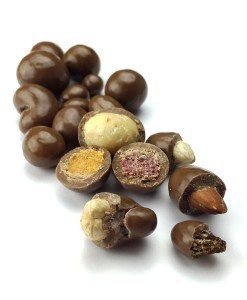 Fish and Takeaway RetailingChocolate PanningFish and Takeaway RetailingChocolate PanningDear Doctor: This form will take up to 5 minutes to complete. Please review each task the worker undertakes (both picture and written description) and tick whether or not the worker can complete this task. If modification required, please leave comments. Space at the end of this document is available for final comments and recommendations. Work Capacity FormDoctor Review (include final comments)I confirm that in my view, subject to the above comments, the worker is able to perform certain duties detailed in this Early Medical Assessment.Employers Declaration:I confirm that I/we have reviewed the Doctor’s recommendations and comments. I/we will make suitable changes to make allowances for the Dr’s recommendations.Employees DeclarationMy Doctor has discussed their recommendations with me. I have been given the opportunity to participate in this process.For information on completing this form, please contact Business SA on 08 8300 0000.Disclaimer: This document is published by Business SA with funding from ReturnToWorkSA. All workplaces and circumstances are different and this document should be used as a guide only. It is not diagnostic and should not replace consultation, evaluation, or personal services including examination and an agreed course of action by a licensed practitioner. Business SA and ReturnToWorkSA and their affiliates and their respective agents do not accept any liability for injury, loss or damage arising from the use or reliance on this document. The copyright owner provides permission to reproduce and adapt this document for the purposes indicated and to tailor it (as intended) for individual circumstances. (C) 2016 ReturnToWorkSA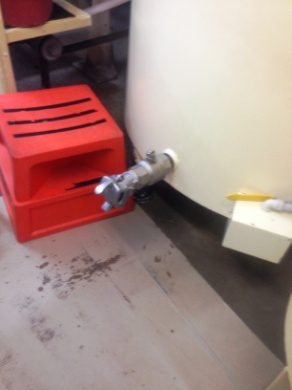 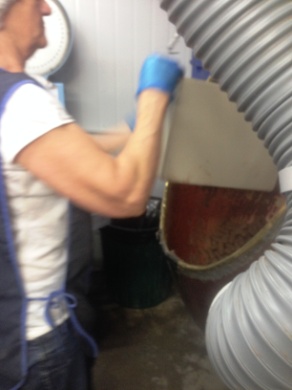 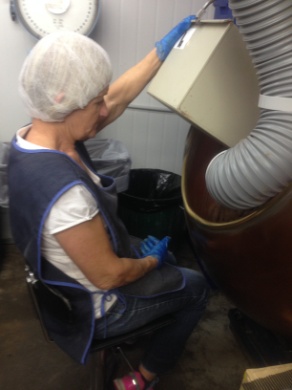 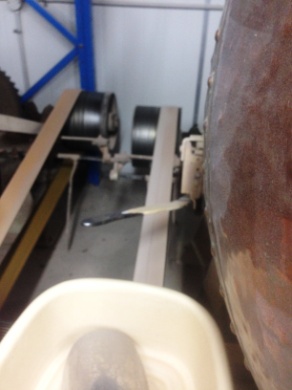 Tipping ChocolateFilling bucket with liquid chocolate from low tap requiring bending, squatting or sitting on foot stool. Carrying bucket to spinning pans (6 -10kg).Lifting bucket up to hook .Sitting to tip bucket to pour steady stream of chocolate onto spinning nuts so they are evenly coated. Static reaching to tip bucket with one arm (prolonged shoulder flexion to 45 degrees).Reaching and forward bending to turn on pan (ie to start it spinning). Handle cannot be made longer due to the movement of the pans.Doctor Approval Yes	 NoComments: 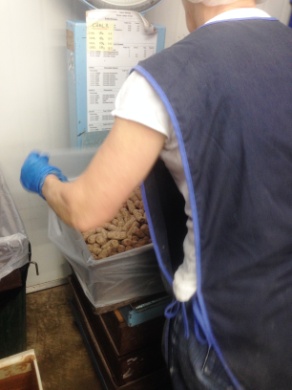 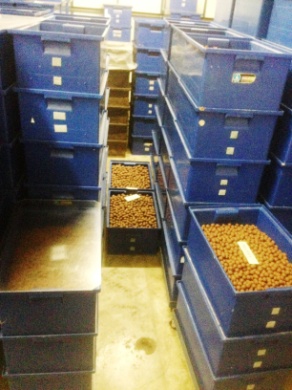 StorageOnce nuts are covered with chocolate worker holds a square plastic bucket into spinning pan to collect all product and pour into tote box.Carrying full tote box to coolroom Doctor Approval Yes	 NoComments:These duties should be reassessed on:Date:Signature :Date:Signature :Date:Signature :Date: